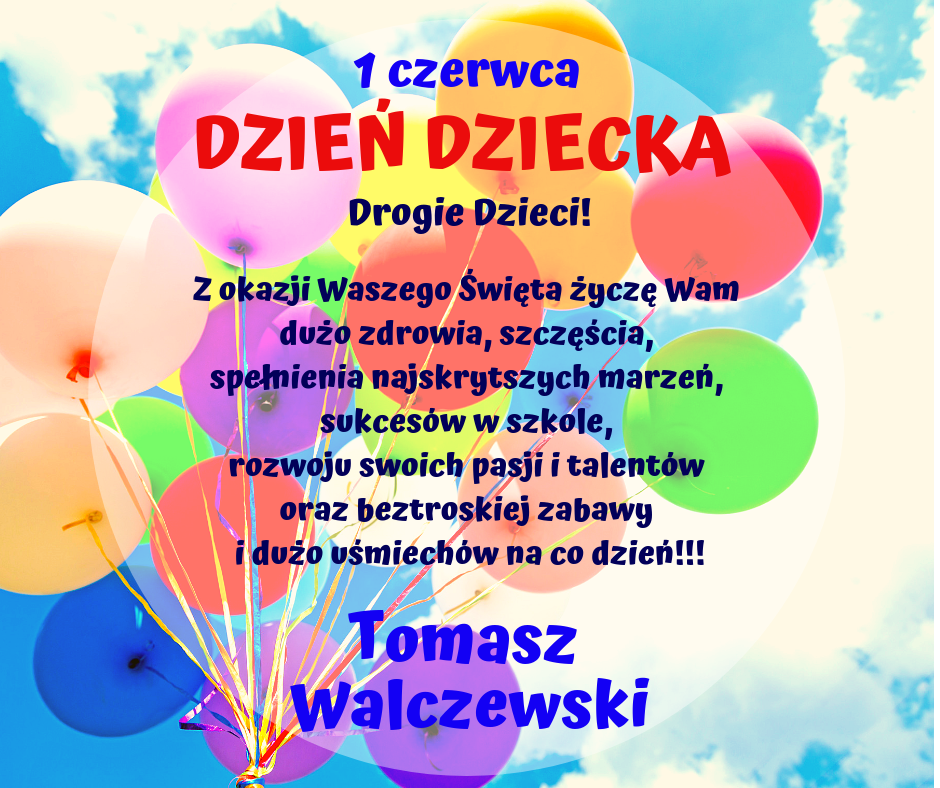                https://www.youtube.com/watch?v=V40mDOBZXHg  Tematyka tygodnia: TAKIE SAME I INNEPONIEDZIAŁEK 01.06.2020 r.Jesteśmy tolerancyjniOglądanie filmu:https://www.youtube.com/watch?v=zl_dYe03Yx0 Ćwiczenia w książce, s. 84. Oglądanie zdjęć. Określanie, jak bawią się dzieci innych ras. Piosenka Jesteśmy dziećmihttps://www.youtube.com/watch?v=7K3_mSb1zRQ Rozmowa na temat piosenki-  czego chcą dzieci w tej piosence?- gdzie mieszkają dzieci?-  jak ma płynąć czas dzieciom z piosenki?Karta pracy, cz. 4, s. 60.Oglądanie zdjęć dzieci. Określanie, czym się one różnią, a w czym są podobne.Skreślanie zapisów działań matematycznych wraz z literami, które nie pasują do układu kropek przedstawionych w tabeli. Odczytanie hasła z pozostałych liter. Rysowanie osoby, której nazwa powstała. Odszukanie wśród naklejek kartonika z odpowiednim wyrazem i naklejenie go obok rysunku.Naucz się śpiewać piosenkę Jesteśmy dziećmi  z pomocą karaokehttps://www.youtube.com/watch?v=bRftsmM4HKk Propozycja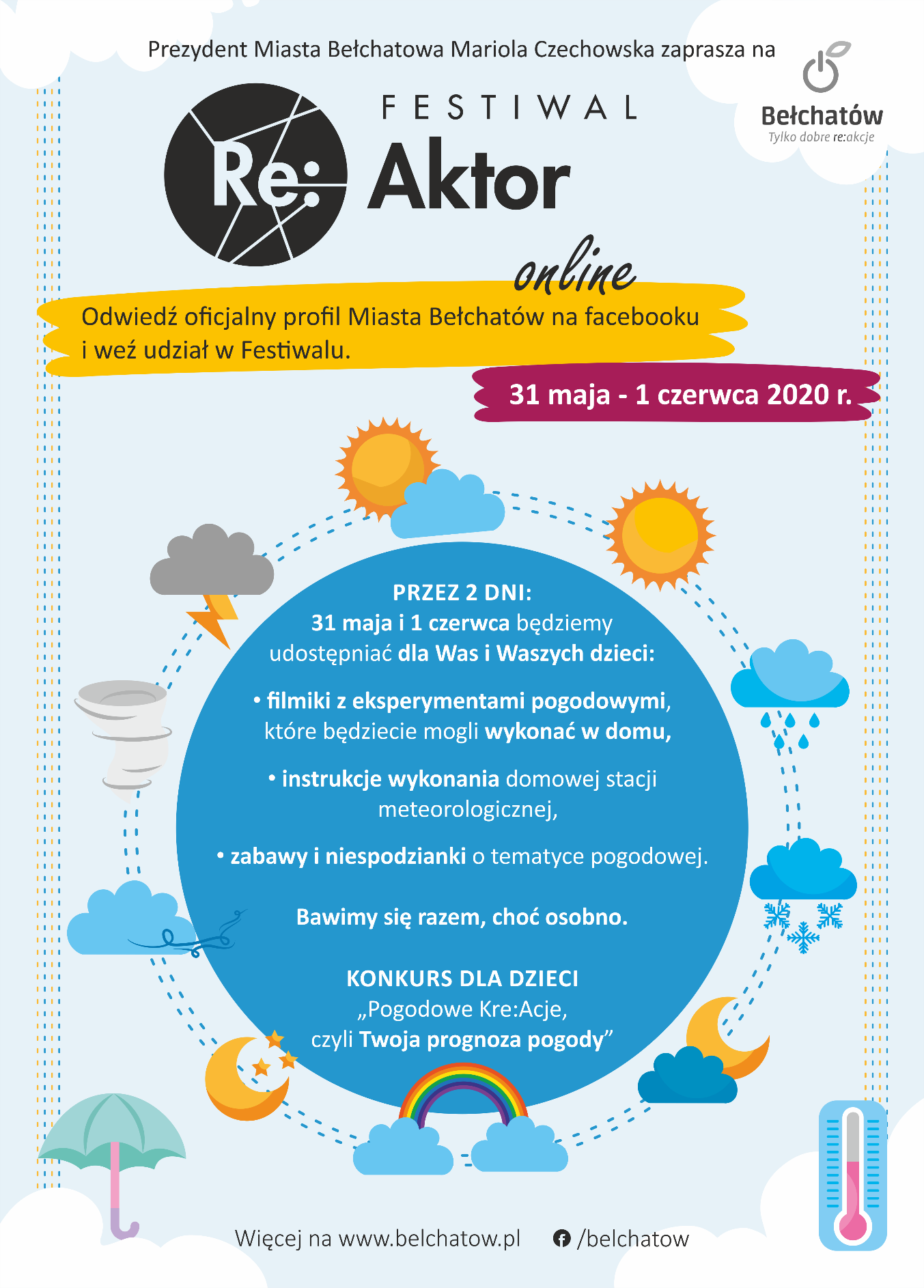 WTOREK  02.06.2020 r.Zakładka na pożegnanieUkładanie zdań z rozsypanki wyrazowej (Wyprawka plastyczna).Dzieci wycinają wyrazy, układają z nich zdania i przyklejają na kartkach. Odczytują zdania. Każde zdanie ma inny kolor czcionki. Zwracamy uwagę, że każde zdanie zaczyna się wielką literą, a kończy kropką.Ta laurka jest dla mamy.Tata dostał krawat od Adama.Jemy placek z owocami.Mama kupiła Ani beret.Hubert  maluje wielki statek.Hania biega po zielonej trawie.Z sufitu zwisa żyrandol.Ważka lata nad strumykiem.Agatka rysuje kwiaty dla mamy.Kajtek lubi ciasto z kremem.Błażej gra na fortepianie.Hania je jagody z cukrem.Żaba unika bociana.Poćwicz https://www.youtube.com/watch?v=Zg7pCZOtMXo ŚRODA 03.06.2020 r.Mój przyjacielUkładanie wyrazów z literek:Polak, Arab, Azjatka, Afrykanin Ćwiczenia w książce, s. 86. Wypowiadanie się na podstawie obrazków na temat: Co robi dobry kolega (dobra koleżanka)?Słuchanie wiersza B. Szelągowskiej Mój przyjaciel.Radość wielka mnie rozpiera,gdy mam obok przyjaciela.On uważnie mnie wysłucha.Wiem, że mogę mu zaufać.Jak nikt inny mnie rozśmieszy,w chwilach smutku mnie pocieszy.To on zawsze mi doradzai tajemnic mych nie zdradza.Bez wahania mi pomożewtedy, gdy się czuję gorzej.I niczego się nie boję,kiedy obok niego stoję.Lubię lekcje z nim odrabiaći świat cały z nim poznawać.Chętnie wszystkim się z nim dzielę,bo jest moim przyjacielem.Rozmowa na temat wiersza.− Kto to jest przyjaciel?- Co robi dla nas przyjaciel?− Co to znaczy, że możemy mu zaufać?− Jak czujemy się przy przyjacielu?Poćwiczhttps://www.youtube.com/watch?v=4YFmTNqTfsU Narysuj lub namaluj farbami swojego przyjaciela.CZWARTEK 04.06.2020 r.Kule i kołaKarta pracy, cz. 4, s. 63.Oglądanie globusa. Wskazywanie oceanów, mórz, terenów pokrytych roślinnością (lasów), terenów górzystych, sugerując się kolorystyką. Wskazywanie przez rodzica kontynentów, nazywanie ich. Przypomnienie przez dzieci nazwy kontynentu, na którym leży Polska. Oglądanieobrazka. Czytanie tekstu z rodzicem lub samodzielnie. Indywidualne odszukiwanie wymienionych kontynentów. Rysowanie po śladzie szlaczka.Poćwicz https://www.youtube.com/watch?v=ZNYBvHTGP1U Karta pracy, cz. 4, s. 65. Rysowanie po śladach rysunków postaci.PIĄTEK 05.06.2020r.Prawa dzieckaKarta pracy, cz. 4, s. 66.Kolorowanie na rysunkach po prawej stronie miejsc wskazanych na rysunkach po lewej stronie.Posłuchaj piosenki https://www.youtube.com/watch?v=zwS_J432Skc Rozmowa na temat piosenki:- co to znaczy, że mamy prawo „do czegoś”?- do czego mają prawo wszystkie dzieci na całym świecie?- czy Ty wiesz, do czego masz prawo?4. Obejrzyj plakat, powiedz, do czego masz prawo.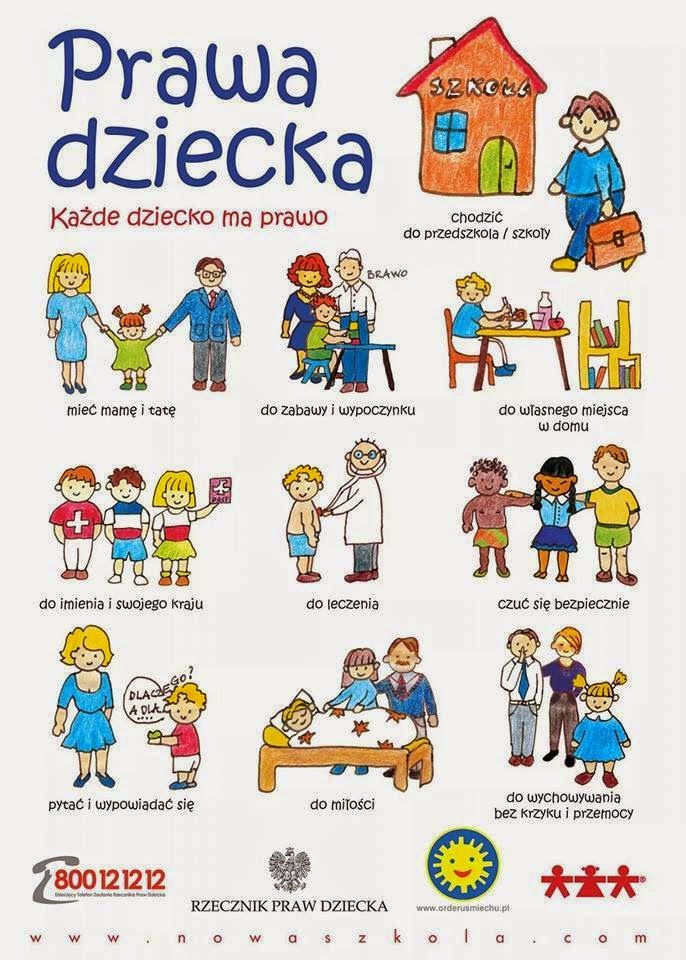 5.Poćwicz https://www.youtube.com/watch?v=bzboHM5GUzg 